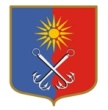 КИРОВСКИЙ МУНИЦИПАЛЬНЫЙ РАЙОНЛЕНИНГРАДСКОЙ ОБЛАСТИАДМИНИСТРАЦИЯОТРАДНЕНСКОГО ГОРОДСКОГО ПОСЕЛЕНИЯ                                                       П О С Т А Н О В Л Е Н И Е                                                       от «25» декабря 2019 года № 710О внесении изменений в постановление администрации МО «Город Отрадное» от 15.08.2019 года № 462 «Об утверждении перечня должностных лиц администрации Отрадненского городского поселения Кировского муниципального района Ленинградской области, уполномоченных составлять протоколы об административных правонарушениях»Во исполнение положений областного закона от 18.11.2019 года № 82-оз «О внесении изменений в областной закон «Об административных правонарушениях» администрация МО «Город Отрадное» постановляет:1. Внести изменения в Приложение «Перечень должностных лиц администрации Отрадненского городского поселения Кировского муниципального района Ленинградской области, уполномоченных составлять протоколы об административных правонарушениях», утверждённое постановлением администрации МО «Город Отрадное» от 15.08.2019 года №462 «Об утверждении перечня должностных лиц администрации Отрадненского городского поселения Кировского муниципального района Ленинградской области, уполномоченных составлять протоколы об административных правонарушениях» изложив позицию: «Ведущий специалист отдела по организационным вопросам в следующей редакции:2. Настоящее постановление вступает в силу со дня его официального опубликования.Глава администрации                                                                                             В.И. ЛетуновскаяРазослано: дело - 2, отдел по организационным вопросам, административная комиссия КМР ЛОЗам. главы администрации по общим вопросам                                                  И.Н. ЛубинецкаяНачальник отдела делопроизводства                                                                     А.А. ЕмельяноваНачальник Управления по правовому и кадровому обеспечению                                                                                          Л.В. ЦивилеваВедущий специалист отдела по организационным вопросамст. 2.10, 2.10-1, 2.10-3, 2.11 Закона